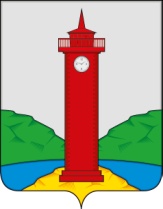 ОБЩЕСТВЕННЫЙ СОВЕТ                                                                                                                   ПРИ АДМИНИСТРАЦИИ СЕЛЬСКОГО ПОСЕЛЕНИЯ КУРУМОЧ МУНИЦИПАЛЬНОГО РАЙОНА ВОЛЖСКИЙ САМАРСКОЙ ОБЛАСТИПРОТОКОЛ24  июня  2019  годазаседания Общественного совета при администрации сельского поселения Курумоч муниципального района Волжский Самарской областиВремя открытия заседания Общественного Совета: 17 ч. 20 мин.Время закрытия заседания Общественного Совета: 18 ч. 20 мин.Председатель                                                                                           О.Н.ТарасоваСекретарь                                                                                                   Н.Ю. КулешевскаяЧлены Общественного Совета, присутствующие на заседании:Присутствует 10 членов Совета, кворум для проведения заседания имеется.Приглашенные участники заседания:1.Об исполнении бюджета муниципального образования сельского поселения Курумоч муниципального района Волжский Самарской области за 2018 год 2.О реализации национального проекта «Безопасные и качественные автомобильные дороги»  на территории сельского поселения Курумоч муниципального района Волжский Самарской области в 2019 году.Ход заседания:1. СЛУШАЛИ: Об исполнении бюджета сельского поселения Курумоч муниципального района Волжский Самарской области за 2018 годВЫСТУПИЛ: Катынский О.Л.  глава  сельского поселения Курумоч муниципального района Волжский Самарской области РЕШИЛИ:1. Отчет «Об исполнении бюджета сельского поселения Курумоч муниципального района Волжский Самарской области за 2018 год принять к сведению.ГОЛОСОВАЛИ:«за» -  9 человек;«против» - нет;«воздержались» - нет.2. СЛУШАЛИ: О реализации национального проекта «Безопасные и качественные автомобильные дороги»  на территории муниципального сельского поселения Курумоч муниципального района Волжский Самарской области в 2019 году.ВЫСТУПИЛИ: Катынский О.Л.  глава  сельского поселения Курумоч муниципального района Волжский Самарской области РЕШИЛИ: информацию принять к сведениюГОЛОСОВАЛИ:«за» -  9 человек;«против» - нет;«воздержались» - нет.ГОЛОСОВАЛИ:«за» -  11 человек;«против» - нет;«воздержались» - нет.Председатель Общественного Совета                              О.Н.Тарасова

Секретарь Общественного совета                                    Н.Ю. Кулешевская№ п/пФ.И.О.Отметка о присутствииТарасова Ольга Николаевна+Кулешевская Наталья Юрьевна+Жоглик Татьяна Федоровна+Ефимова Любовь Сергеевна-Карпова Екатерина Сергеевна+Брылева Наталья Владимировна+Цыбакин Федор Геннадьевич+Сочнев Алексей Викторович+Марин Юрий Викторович+Савицкая Алена Валерьевна+Бочкарева Светлана Владимировна-Бородай Татьяна Александровна+